муниципальное бюджетное учреждение дополнительного образования«Детская музыкальная школа № 1»города НевинномысскаПО.01. исполнительская подготовкаДОПОЛНИТЕЛЬНАЯ  ОБЩЕРАЗВИВАЮЩАЯ ОБЩЕОБРАЗОВАТЕЛЬНАЯ ПРОГРАММАВ ОБЛАСТИ МУЗЫКАЛЬНОГО ИСКУССТВАПО.01.УП.01. учебному предметуСольное пение Пятилетнее обучениеНевинномысск 2018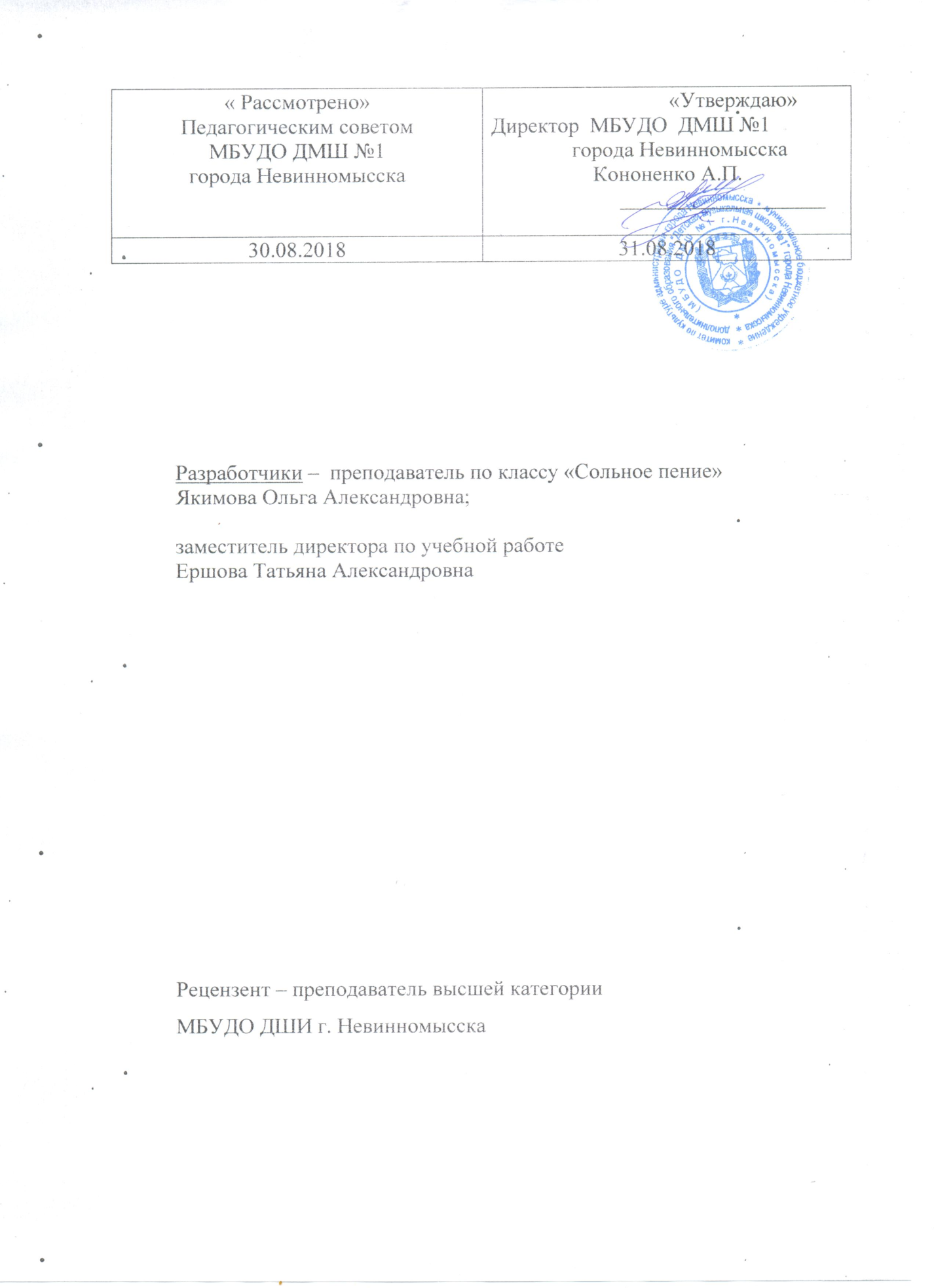 Структура программы учебного предметаI.	Пояснительная записка							- Характеристика учебного предмета, его место и роль в образовательном процессе-  Срок реализации учебного предмета- Объем учебного времени, предусмотренный учебным планом образовательной  организации на реализацию учебного предмета- Сведения о затратах учебного времени - Форма проведения учебных аудиторных занятий- Цель и задачи учебного предмета- Структура программы учебного предмета- Методы обучения - Описание материально-технических условий реализации учебного предметаII.	Содержание учебного предмета						- Учебно-тематический план- Годовые требованияIII.	Требования к уровню подготовки учащихся			- Требования к уровню подготовки на различных этапах обученияIV.	Формы и методы контроля, система оценок 				 - Аттестация: цели, виды, форма, содержание;- Критерии оценкиV.	Методическое обеспечение учебного процесса			VI.	Список литературы и средств обучения - Методическая литература- Учебная литература- Средства обученияПояснительная запискаХарактеристика учебного предмета, его место и роль в образовательном процессеПрограмма учебного предмета «Сольное пение» разработана на основе «Рекомендаций по организации образовательной и методической деятельности при реализации общеразвивающих программ в области искусств», направленных письмом Министерства культуры Российской Федерации от 21.11.2013 №191-01-39/06-ГИ, а также с учетом многолетнего педагогического опыта в области сольного вокального исполнительства в детских школах искусств.Сольное пение является одним из самых популярных музыкальных форм, используемых и в профессиональной, и в любительской исполнительской практике. Разнообразный вокальный репертуар включает музыку разных стилей и эпох, в том числе, классическую, популярную, джазовую. Формирование навыков сольного пения позволяет учащимся в дальнейшем самостоятельно осваивать различные музыкальные инструменты, являющиеся производными от самого совершенного музыкального инструмента - человеческого голоса. Предлагаемая программа рассчитана на пятилетний срок обучения.Возраст детей и взрослых людей не ограничен.           Данная программа предполагает достаточную свободу в выборе репертуара и направлена, прежде всего, на развитие интересов самого учащегося.Недельная нагрузка по предмету «Сольное пение» составляет 2 часа в неделю. Занятия проходят в индивидуальной форме. В целях формирования навыков ансамблевого музицирования объем недельной нагрузки может быть увеличен.Эффективным способом музыкального развития детей и взрослых  является пение в ансамбле, в том числе, с педагогом, позволяющее совместными усилиями создавать художественный образ, развивающее умение слушать друг друга, гармонический слух, формирующее навыки выразительного пения. Ансамблевое пение доставляет большое удовольствие ученикам и позволяет им уже на первом этапе обучения почувствовать себя музыкантами. А позитивные эмоции всегда являются серьезным стимулом в индивидуальных занятиях музыкой.Вокальное пение на вечерах, концертах пользуется большой популярностью и любовью. Чаще всего именно эти его возможности  являются мотивацией для  начала обучения вокальному пению. Ученикам можно предложить большой выбор музыкального материала:  бардовская песня, старинные и современные романсы, эстрадная и рок музыка, популярные образцы классической музыки. Данная программа предполагает проведение итоговой аттестации в форме исполнения сольной программы (выпускного экзамена). Возможны другие формы итоговой аттестации (городской концерт, участие в конкурсах и фестивалях). Срок реализации учебного предметаПри реализации программы учебного предмета «Сольное пение» со сроком обучения 5лет, продолжительность учебных занятий с первого по четвертый годы обучения составляет 34 недель в год. Сведения о затратах учебного времениОбъем учебного времени, предусмотренный учебным планом образовательной организации на реализацию учебного предметаОбщая трудоемкость учебного предмета «Сольное пение» при 5-летнем сроке обучения составляет 680 часов.  Из них: 340 часов – аудиторные занятия, 340 часов – самостоятельная работа.Форма проведения учебных занятийЗанятия проводятся в индивидуальной форме, возможно чередование индивидуальных и мелкогрупповых (от 2-х человек) занятий. Индивидуальная и мелкогрупповая формы занятий позволяют преподавателю построить процесс обучения в соответствии с принципами дифференцированного и индивидуального подходов.Цель учебного предметаЦелью учебного предмета является обеспечение развития творческих способностей и индивидуальности учащегося, овладение знаниями и представлениями о вокальном исполнительстве, формирование практических умений и навыков концертного выступления, устойчивого интереса к самостоятельной деятельности в области музыкального искусства.Задачи учебного предметаЗадачами предмета «Сольное пение» являются:ознакомление обучающихся с возможностями певческого аппарата, исполнительскими возможностями и разнообразием приемов пения;формирование навыков вокального исполнительства;приобретение знаний в области музыкальной грамоты;приобретение  знаний в области истории музыкальной культуры;формирование понятий о музыкальных стилях и жанрах;оснащение  системой  знаний, умений и способов музыкальной деятельности, обеспечивающих в своей совокупности базу для дальнейшего самостоятельного общения с музыкой, музыкального самообразования и самовоспитания;воспитание у обучающихся трудолюбия, усидчивости, терпения, дисциплины;воспитание стремления к практическому использованию знаний и умений, приобретенных на занятиях, в быту, в концертной деятельности.Обучение должно соединять в себе два главных и взаимосвязанных направления. Одно из них – формирование певческих навыков и приемов, становление исполнительского аппарата. Второе - развитие практических форм концертного исполнительства, в том числе, ансамблевого.Структура программыПрограмма содержит следующие разделы:сведения о затратах учебного времени, предусмотренного на освоение учебного предмета;распределение учебного материала по годам обучения;описание дидактических единиц учебного предмета;требования к уровню подготовки учащихся;формы и методы контроля, система оценок, итоговая аттестация;методическое обеспечение учебного процесса.В соответствии с данными направлениями строится основной раздел    программы «Содержание учебного предмета».Методы обученияОсновная форма обучения – учебное занятие. Дополнительными формами занятий являются:– прослушивание аудиозаписей и просмотр видеозаписей выступлений профессиональных певцов и детских вокальных коллективов;– посещение концертных залов, музеев, театров с последующим обсуждением с учащимися;– творческие встречи и обмен концертными программами с различными детскими вокальными коллективами;– концертные выступления и гастрольные поездки;– запись фонограмм в студийных условиях.На занятиях по сольному пению используются следующие методы обучения:– наглядно-слуховой;– наглядно-зрительный;– репродуктивный;- словесный (объяснение, беседа, рассказ);         - наглядный (показ, наблюдение, демонстрация приемов работы);         - практический (освоение приемов владения голосом);         - эмоциональный (подбор ассоциаций, образов, художественные впечатления).Описание материально-технических условий реализации учебного предметаКаждый учащийся обеспечивается доступом к библиотечным фондам и фондам аудио и видеозаписей школьной библиотеки. Во время самостоятельной работы учащиеся могут пользоваться Интернетом для сбора дополнительного материала по изучению предложенных тем.  Библиотечный фонд укомплектовывается печатными, электронными изданиями, учебно-методической и нотной литературой.II. СОДЕРЖАНИЕ УЧЕБНОГО ПРЕДМЕТАУчебно-тематический    планПервый год обучения I полугодиеII  полугодиеВторой  год   обучения  I полугодиеII  полугодие                                                Третий  год   обучения I полугодие  II  полугодиеЧетвертый год   обучения I полугодиеII  полугодиеПятый год   обучения I полугодиеII  полугодиеГодовые требованияГодовые требования содержат несколько вариантов примерных исполнительских программ, разработанных с учетом индивидуальных возможностей и интересов учащихся.Первый класс        В программу первого года обучения входит пение элементарных вокальных  упражнений в медленном темпе с использованием следующих интервалов: чистая прима, малая и большая секунды, малая и большая терции, чистая октава.Вокальные навыкиПравильная постановка корпуса при пении.Освоение активного бесшумного вдоха (одновременно с движением диафрагмы) и длинного фонационного выдоха. Умение правильно использовать режимы работы гортани: фальцет, грудное, штро-бас, свистковый.Освоение специфической певческой артикуляции.Четкое произнесение окончаний (согласных в конце слов).Мягкая атака звука. Пение legato с максимальным протягиванием гласных и коротким произнесением согласных.  В течение учебного года выучить 5-8 произведений (не менее двух произведений русской или зарубежной классики, 2-4 народные песни, 3-5 детских песен по выбору преподавателя).Примерный репертуарный список    Русские народные песни:         Скок, скок, поскок (обр. Ю. Тихоновой)         Не летай, соловей (обр. А. Егорова)         Коровушка (обр. М.Красева)         На горе- то калина (обр. Ю.Чичкова)         Ходила младешенька по борочку (обр. Н.Римского-Корсакова)         Во поле береза стояла (обр. неизвестного автора)     Аренский А. Расскажи, мотылек     Аренский А. Там вдали за рекой     Бетховен Л. Сурок                   Васильев - Буглай Д. Осенняя песенка     Дубравин Я. Хороши мои дела     Кикта В. Синеглазка     Паулс Р. Неразумное желание     Тома А. Вечерняя песнь      Флисс Б. КолыбельнаяВторой класс        На втором году обучения продолжается работа над углублением знаний в области вокально-технических и музыкально-художественных навыков, приобретенных  в первом классе. Продолжается  знакомство с правилами пения и охраны голоса.        Проводится разностороннее воспитание и развитие музыкально- певческих способностей, таких  как:музыкальный слух;певческий голос;внимание;музыкальное мышление, память;эмоциональность.Вокальные навыкиЗакрепление навыков, полученных в первом классе.Навык чистого и точного интонирования в грудном и фальцетном регистрах.Свободное владение певческим дыханием, исполнение небольших фраз на одном дыхании.Умение чувствовать фразу, движение мелодии и кульминацию в произведении.         В программу второго года обучения входит пение вокальных упражнений, включающие мажорные и минорные гаммы, трезвучия, опевание устойчивых ступеней лада, скачки на октаву вверх и вниз.        В течение учебного года ученик должен выучить 6-8 произведений (1-2 народные песни, 2 произведения русской или зарубежной классики, 1 вокализ, 2-3 произведения по выбору).Примерный репертуарный список  Р.н.п. в обр. Ю. Слонова «Зеленейся, мой сад»  Р.н.п. «В сыром бору тропина»  Пастушка (французская народная песня, обр. Ж. Векерлена)  Кукушка (французская народная песня, обр. А. Александрова)  Перепелочка (белорусская народная песня, обр. С. Полонского)  Бетховен Л. Малиновка                      Брамс И. Колыбельная  Ильин В. Менуэт  Кеворков В. Планета кошек  Кеворков В. Кошка  Кюи Ц. Под липами  Красев М. Зимний вечер  Крылатов Е. «Колыбельная медведицы»  Шуман Р. Мотылек  Чайковский П. Детская песенка   Чичков Ю. Родная песенкаТретий класс            На третьем году обучения должна продолжаться работа над закреплением всех ранее полученных знаний и навыков, а также над освоением многожанрового  репертуара. В программу третьего года обучения входит пение вокальных упражнений, включающих мажорные и минорные трезвучия, арпеджио в медленном темпе, мажорные и минорные гаммы в более быстром темпе,  тесситурные скачки. Продолжается работа над переходными нотами и выравниванием регистров.Вокальные навыкиЗакрепление и развитие навыков, полученных в 1-2 классах.Свободное владение регистрами голоса, умение «переключать» регистры в соответствии с изменениями в диапазоне произведения.Освоение разных способов звуковедения: legato, non legato, staccato, marcato.Умение соблюдать единую манеру артикуляции для всех гласных.      В течение учебного года выучить 6-8 произведений (2 народных песни, 2-3- произведения русской или зарубежной классики, 1-2 вокализа, 2-3 произведения по выбору различного характера и содержания).Примерный  репертуарный список   Р.н.п. «У зори-то, у зореньки»   Р.н.п. «Как в лесу-лесочке»   Аренский А. «Спи, дитя мое, усни»   Бетховен Л. Хвала природе   Гурилев Н. «Сарафанчик»   Григ Э. Заход солнца   Григ Э. Лесная песнь   Зацепин А. Ты слышишь, море.   Кюи Ц. Майский день   Кюи Ц. Осень   Кюи Ц. Сквозь волнистые туманы   Крылатов Е. Ласточка.   Моцарт В. Жил-был на свете мальчик   Моцарт Л. Тоска по весне   Струве Г. Вот тогда ты пожалеешь, Кулакова.   Струве Г. С добрым утром.   Шаинский В. Уголок России.   Чичков Ю. Свирель да рожок   Чичков Ю. Добрая песенка   Чичков Ю. Песня о волшебном цветке   Чичков Ю. Наташка-первоклашкаЧетвертый классВ четвертом классе основная работа состоит в укреплении певческого дыхания, интонации, продолжается работа над подвижностью голоса в упражнениях, (хроматическая гамма, форшлаги, мордент и т.д.), над элементами филировки звука, над четкостью дикции, знакомство с импровизацией.Необходимо развивать у учащихся интерес к лучшим художественным образам музыкальных произведений.   В течение учебного года учащийся должен пройти 8-10 произведений (из них 1 произведение джазового характера).Примерный репертуарный списокПетров А. «Песня материнской любви»Лей Ф. «Какая странная судьба»Пахмутова А. «Нежность»Пахмутова А.- сл. Добронравов Н. «Надежда»Журбин А. «Мольба»Никитин С- сл.Визбор Ю. «Александра» Годуев А. «Забвенье»Гершвин Д. «Любимый мой»Керн Д. «Дым»Колесникова Е. «Мастер»Козлов А. «Письмо»Бакарака Б. «Грустные капельки дождя»Раинчик В. «Музыка для всех»Дунаевский М. «Ветер перемен»Пятый класс   В пятом классе продолжается работа над укреплением всех вокально-технических навыков и освоением музыкального репертуара. Особое внимание музыкально художественного развития уч-ся выявления исполнительских способностей.Учащийся в течение года должен проработать 8-10  произведений.Примерный репертуарный списокПресли Э. «Люби меня нежно»Рыбников А. «Белый шиповник»Рота Н. «Тема любви»Лепин А. «Песенка о хорошем настроении»Леонидов М. «Свинговый переулок»Кемпферт Б. «Путники в ночи»Гершвин Д. «Колыбельная песня Клары»Бабаджанян А. «Королева красоты»Зацепин А. «Есть только миг»Макаревич А. «Пока горит свеча»Саульский Ю. «Осенняя мелодия»Паулс Р. «Любовь настала» Минков М.- сл.Иванов Д. «Спасибо, музыка» Лепин А. «Песенка о хорошем настроении»ВОКАЛИЗЫ И УПРАЖНЕНИЯАбт Ф. «Школа пения»Ваккаи Н. «Школа пения»Глинка М. «Упражнения для усовершенствования голоса»Варламов А. «Школа пения. Избранные вокализы»Зейдлер Г. «Избранные вокализы»Конконе Дж. «Избранные вокализы»Панофка Г. «Избранные вокализы»Шарф Г. «Вокализы для средних голосов»Формы и методы обученияОсновная форма обучения – учебное занятие. Дополнительными формами занятий являются:– прослушивание аудиозаписей и просмотр видеозаписей выступлений профессиональных певцов и детских вокальных коллективов;– посещение концертных залов, музеев, театров с последующим обсуждением с учащимися;– творческие встречи и обмен концертными программами с различными детскими вокальными коллективами;– концертные выступления и гастрольные поездки;– запись фонограмм в студийных условиях. На занятиях по сольному пению используются следующие методы обучения:– наглядно-слуховой;– наглядно-зрительный;– репродуктивный;– «концентрический» (по методике М.И. Глинки); – фонетический.III. Требования к уровню подготовки учащихся.Учащиеся будут знать о:– сольном и ансамблевом пении;– академической манере пения;- эстрадной манере пения;– чистоте интонации звучания;– певческом  дыхании и его отличии от обычного  дыхания;   иметь понятие о:– голосовом аппарате;– чёткой  дикции и артикуляции.– мягкой и твёрдой атаке звукообразования;– чистоте интонирования;– полётности звука;– единстве текста и музыки;– о том, что такое опора звука, резонаторы, регистры;– о кантиленном пении;– о значении  поэтического текста в речи и пении.Они смогут соединять пластику движения с академическим пением и постепенно усвоят:– как без зажима открывать рот;– брать дыхание, закреплять и распределять его;– петь более длинные фразы на одном дыхании;– петь соло и в ансамбле;– петь с сопровождением  инструмента и без сопровождения;- беречь голос.Учащиеся будут уметь:– петь короткие фразы на одном дыхании– выполнять вокальные упражнения для развития певческого голоса;- учиться беречь свой голос от перегрузок:– петь в академической манере;- петь в эстрадной манере;– использовать спокойный вдох и экономный выдох при фонации;– менять характер и силу звучания в разнохарактерных произведениях;– петь без поддержки инструмента, сохраняя чистоту интонаций;– эмоционально и выразительно передавать настроение музыкального произведения;– вырабатывать динамические оттенки в пении;– работать над сглаживанием регистров (грудной, головной);– вырабатывать округлый звук, округлять гласные и четко произносить согласные;– петь легато, нон легато, стаккато.К концу каждого полугодия дети выучат от 3 до 8 произведений: русские народные песни и песни разных народов, русская и западная классика, современные песни для детей (диапазон голоса ДО1 – ФА1, ФА2 – СОЛЬ2) и примут участие в итоговом концерте (не более 2-х песен).IV. ФОРМЫ И МЕТОДЫ КОНТРОЛЯ. КРИТЕРИИ ОЦЕНОКПрограмма предусматривает текущий контроль, промежуточную и итоговую аттестации. Формами текущего и промежуточного контроля являются: контрольный урок, участие в тематических вечерах, классных концертах, мероприятиях культурно-просветительской, творческой деятельности школы. Возможно применение индивидуальных графиков проведения данных видов контроля, а также содержания контрольных мероприятий. Например, промежуточная аттестация может проводиться каждое полугодие или один раз в год. Лучшей формой текущего контроля является участие учащихся в школьных, городских, краевых концертах. При проведении итоговой аттестации применяется форма экзамена. Содержанием экзамена является исполнение сольной программы и/или участие в ансамбле. Критерии оценкиПри оценивании учащегося, осваивающегося общеразвивающую программу, следует учитывать:формирование устойчивого интереса к музыкальному искусству, к занятиям музыкой;наличие исполнительской культуры, развитие музыкального мышления; овладение практическими умениями и навыками в различных видах музыкально-исполнительской деятельности: сольном, ансамблевом исполнительстве,степень продвижения учащегося, успешность личностных достижений.V. МЕТОДИЧЕСКОЕ ОБЕСПЕЧЕНИЕ УЧЕБНОГО ПРОЦЕССАМетодические рекомендации преподавателямПятилетний срок реализации программы учебного предмета позволяет:   продолжить самостоятельные занятия, музицировать для себя и друзей, участвовать в различных самодеятельных ансамблях. Каждая из этих целей требует особого отношения к занятиям и индивидуального подхода к ученикам.Занятия в классе должны сопровождаться  внеклассной работой - посещением выставок и концертных залов, прослушиванием музыкальных записей, просмотром концертов и музыкальных фильмов. Большое значение имеет репертуар ученика. Необходимо выбирать высокохудожественные произведения, разнообразные по форме и содержанию. Необходимо познакомить учащегося  с историей вокального пения, рассказать о выдающихся исполнителях и композиторах. Общее количество музыкальных произведений, рекомендованных для изучения в каждом классе, дается в годовых требованиях. Предполагается, что педагог в работе над репертуаром будет добиваться различной степени завершенности исполнения: некоторые произведения должны быть подготовлены для публичного выступления, другие – для показа в условиях класса, третьи – с целью ознакомления. Требования могут быть сокращены или упрощены соответственно уровню музыкального и технического развития.  Данные особые условия определяют содержание индивидуального учебного плана учащегося.На заключительном этапе у учеников сформирован опыт исполнения произведений классической и народной музыки, эстрадных и бардовских песен, опыт пения в ансамбле. Исходя из этого опыта, они используют полученные знания, умения и навыки в исполнительской практике. Параллельно с формированием практических умений и навыков учащийся получает знания музыкальной грамоты, основы гармонии, которые применяются при подборе на слух.  Методы работы над качеством исполнения зависят от индивидуальных способностей и возможностей учащихся, степени развития музыкального слуха. Важным элементом обучения является накопление художественного исполнительского материала, дальнейшее расширение и совершенствование практики публичных выступлений (сольных и ансамблевых).VI.	СПИСКИ РЕКОМЕНДУЕМОЙ НОТНОЙ И МЕТОДИЧЕСКОЙ ЛИТЕРАТУРЫ1. Список рекомендуемых нотных сборников1. Беляев В. Песни с сопровождением фортепиано «Творите добрые дела»,     «Владос-пресс», г.Москва, 2004 г. 2. Весенняя капель, песни для детей, сост. О.Вдовиченко, «Окарина»,   г.Новосибирск, 2010 г.3. Дубравин Я. Все начинается со школьного звонка, «Композитор»,      г.Санкт-Петербург, 2000 г4. Казачок Л. Хорошо вдвоем, песни для детей, «Композитор»,    г.Санкт-Петербург, 2002 г5. Каплунова И., Новоскольцева И. Я живу в России, «Композитор», г.Санкт-    Петербург, 2006 г6. Кокина Н.А. Любимые песни малышей, «Музыка», г.Москва, 2002 г.7. Лирический альбом, сост. Л.Чустова, «Владос», г.Москва, 2004 г.8. Мелодия, песни для хора, сост. О.Вдовиченко , «Окарина», г.Новосибирск,      2010 г. 9. Нотная папка хормейстера: папка 1, «Дека-ВС», г.Москва, 2008 г.10. Нотная папка хормейстера: произведения русских  композиторов,  папка  2,       «Дека-ВС», г.Москва, 2006 г.                                 11. Нотная папка хормейстера: народные песни и каноны, папка 3, «Дека-ВС»,      г.Москва, 2007 г. 12. Нотная папка хормейстера: произведения зарубежных композиторов, папка 4,      «Дека-ВС», г.Москва, 2008 г. 13.Нотная папка хормейстера: произведения русских композиторов-классиков,      папка 5, «Дека-ВС», г.Москва, 2008 г. 14. Портнов Г. Смешные и добрые песни, «Композитор», г.Санкт-Петербург,       2003 г. 15. Расскажи, мотылек, детские песни, сост. О.Вдовиченко, «Окарина»,       г.Новосибирск, 201016. Русская классика, сост. Б.Селиванов, «Кифара», г.Москва, 2001 г.17. Чудо-лошадка, детские песни, сост. В.Кулев, Ф.Такун, «СовременнаяСписок методической литературыАпраскина О.А. «Музыкальное воспитание в школе» М 1978Бернстайн Л. «Концерты для молодежи» Ленинград «Советский композитор» 1991Белоброва ЕЮ. Техника эстрадного пения. М., 2000Бзгиль И. «Практический курс джазовой импровизации» М. 1985Зильберквит М. «Музыка и ты» М 1989-1990Милько И.П. «Поговорим о музыки» Минск 1989Очаковская О. «Пионерский музыкальный клуб» М 1985-1995Огородное Д.Е. Музыкально-певческое воспитание детей в
общеобразовательной школе. Методическое пособие. Л., «Музыка», 1972Стулова Г.П. «Развитие детского голоса в процессе обучения пению» М 1992Троицкий А. «Поп-Лексикон» М 1990Хромушин О. «Учебник джазовой импровизации для ДМШ» С-Петербург 1997Чугунов Ю. «Гармония в джазе» М 1988Емельянов «Развитие голоса, координация и тренинг» Теплов Б. «Психология музыкальных способностей» М 1961Вид учебной работы, нагрузки, аттестацииЗатраты учебного времениЗатраты учебного времениЗатраты учебного времениЗатраты учебного времениЗатраты учебного времениЗатраты учебного времениЗатраты учебного времениЗатраты учебного времениЗатраты учебного времениЗатраты учебного времениВсего часовГоды обучения1-ый год1-ый год2-ой год2-ой год3–ий год3–ий год4-ый год4-ый год5-ый год5-ый годполугодия12345678910Количество недель16181618161816181618Аудиторные занятия32363236323632363236340Самостоятельная работа32363236323632363236340Максимальная учебная нагрузка64726472647264726472680Календарные      сроки      Темы и содержание  занятий  Кол-во    часов1 четвертьЗнакомство с певческими возможностями человеческого голосаУпражнения на все гласные в «чистом звучании»Упражнения на гласные в «йотированном» звучанииУпражнения на формирование гласных И, ЫПение гласных в сочетании с согласными16 2 четвертьУпражнения на дыханиеУпражнения на развитие ровности  тембрового звучанияУпражнения на зубные согласныеУпражнения на губные согласные16 Календарные      сроки      Темы и содержание  занятий  Кол-во    часов3 четвертьПение элементарных вокальных упражнений в медленном темпе с использованием следующих интервалов: чистая прима, малая и большая секунды, малая и большая терции, чистая октава20 4 четвертьУпражнения на выработку энергичного, но не резкого фортеУпражнения на выработку мягкого, но звучного пианоИнтонирование полутонов и хроматических ходов16Календарные      сроки      Темы и содержание  занятий  Кол-во    часов1 четвертьУпражнения на расширения диапазона голосаПение вокальных упражнений, включающих мажорные и минорные гаммы, трезвучие, опевание, скачки на октаву вверх и вниз.162 четвертьУпражнение микст - на соединение грудного и головного регистровПение вокальных упражнений, включающих мажорные и минорные трезвучия, арпеджио в медленном и быстром темпе16 Календарные      сроки      Темы и содержание  занятий  Кол-во    часов3 четвертьРабота над переходными нотами и выравниванием регистровУпражнения, определяющие индивидуальную манеру исполнения обучающегосяРабота над сценической свободой, движениями, сценической речью и артикуляцией20 4 четвертьНавыки работы с нотным текстом, с иностранным текстом музыкальных произведенийПервоначальные навыки филировки звукаПриемы исполнения простых мелизмов16Календарные      сроки      Темы и содержание  занятий  Кол-во    часов1 четвертьПриемы чистого интонированияВоспроизведение джазового ритмаРабота над дыханиемРабота над сценической свободой162 четвертьУмение работать самостоятельно над разучиванием музыкального произведенияПение в составе вокального  ансамбляРабота над словом, раскрытием художественного содержания произведения16Календарные      сроки      Темы и содержание  занятий  Кол-во    часов3 четвертьПриемы  владения подвижностью голосаПриемы владения различными динамическими оттенкамиНавыки владения пением в дуэте или трио204 четвертьЗнакомство со специфическими приемами  эстрадно-джазового пения: субтон, драйв, форсажУпражнения, построенные на аккордах и мелодических оборотах, ритмических конструкциях, характерных для джазовой музыки.16Календарные      сроки      Темы и содержание  занятий  Кол-во    часов1 четвертьЗакрепление пройденного материалаУглубленный подход к навыкам сценического движенияВизуальный и внутренний контроль за соблюдением правильных вокальных установокПроизведения по выбору учащегося162 четвертьТочное построение фразы и использование различных нюансов голосоведенияХудожественный образИзучение примеров ярких интерпретацийПопулярные вокальные произведения16Календарные      сроки      Темы и содержание  занятий  Кол-во    часов3 четвертьРабота над звукомТехника портаменто и глиссандоРабота над кантиленойРазбор музыкального текста с точки зрения драматургии204 четвертьКонцертные выступления с накопленным репертуаром в школеЖелательны концертные выступления на внешних концертных площадках16Календарные      сроки      Темы и содержание  занятий  Кол-во    часов1 четвертьЗакрепление пройденного материалаУглубленный подход к навыкам сценического движенияВизуальный и внутренний контроль за соблюдением правильных вокальных установокПроизведения по выбору учащегося162 четвертьТочное построение фразы и использование различных нюансов голосоведенияХудожественный образИзучение примеров ярких интерпретацийПопулярные вокальные произведения16Календарные      сроки      Темы и содержание  занятий  Кол-во    часов3 четвертьРабота над звукомТехника портаменто и глиссандоРабота над кантиленойРазбор музыкального текста с точки зрения драматургииЭкзаменационная программа204 четвертьКонцертные выступления с накопленным репертуаром в школеЖелательны концертные выступления на внешних концертных площадкахЭкзаменационная программа16